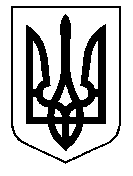 У К Р А Ї Н А Кам’янсько-Дніпровська міська радаКам’янсько-Дніпровского району Запорізької областіОдинадцята сесія восьмого скликанняР І Ш Е Н Н Я 07 березня 2018 року          м. Кам’янка - Дніпровська               №  1Про затвердження Програми фінансової підтримки комунальних закладівохорони здоров’я Кам’янсько –Дніпровського району на 2018 рікКеруючись п.22 ст.26 Закону України «Про місцеве самоврядування в Україні», ст.ст.85, 91 Бюджетного кодексу України, Законом України «Основи законодавства України про охорону здоров’я», відповідно до постанови Кабінету Міністрів України від 11.07.2002 р.№ 955 «Про затвердження Програми подання громадянам гарантованої державою безоплатної медичної допомоги», з метою забезпечення реалізації державної політики у сфері охорони здоров’я, створення умов для забезпечення мешканців об’єднаної територіальної громади медичною допомогою, міська радав и р і ш и л а :       1. Затвердити Програму фінансової підтримки комунальних закладів охорони здоров’я Кам’янсько-Дніпровського району  на 2018 рік (додається).       2.  Контроль за виконанням даного рішення покласти на постійну комісію з питань соціально – економічного розвитку міста, інфраструктури, планування бюджету, фінансів, підприємництва та торгівлі.Міський голова                                                                     В.В. Антоненко                                                                                 ЗАТВЕРДЖЕНО:                                                                                       рішення міської ради                                                                                       07.03.2018 року  № 1П Р О Г Р А М Афінансової підтримки комунальних закладів охорони здоров’я Кам’янсько – Дніпровського району на 2018 рікІ. ЗАГАЛЬНА ХАРАКТЕРИСТИКА ПРОГРАМИІІ.ЗАГАЛЬНІ ПОЛОЖЕННЯ            Програма фінансової підтримки комунальних закладів охорони здоров’я Кам’янсько-Дніпровського району на 2018 рік (далі – Програма) розроблена з урахуванням вимог Конституції України, Бюджетного Кодексу України, Господарського кодексу України, Закону України «Про місцеве самоврядування в Україні», Закону України «Основи законодавства України про охорону здоров’я», постанови Кабінету Міністрів України від 11.07.2002 № 955 «Про затвердження Програми подання громадянам гарантованої державою безоплатної медичної допомоги», постанови Кабінету Міністрів України від 17.09.1996 № 1138 «Про затвердження переліку платних послуг, які надаються в державних закладах охорони здоров’я та вищих медичних закладах освіти», наказу Міністерства охорони здоров’я України від 23.03.1996 № 203 «Про надання екстреної і планової медичної допомоги хворим», наказу Міністерства охорони здоров’я України від 29.11.2002 № 434 «Про удосконалення амбулаторно-полікліничної допомоги дітям в Україні» та інших нормативно-правових документів.           Доступність, якісність, сучасність, функціональність, ефективність, ресурсна забезпеченість та своєчасність медичної допомоги є основою для забезпечення високого рівня здоров’я та покращення якості життя населення.	 Значною складовою у забезпеченні висококваліфікованої медичної допомоги населенню Кам’янсько-Дніпровської міської об’єднаної територіальної громади є амбулаторна та стаціонарна допомога, яка здійснюється Комунальною установою «Кам’янсько-Дніпровська центральна районна лікарня» та Комунальною установою «Кам’янсько-Дніпровський районний центр первинної медико-санітарної допомоги».	 Зростання захворюваності і смертності серед дорослого населення від туберкульозу, онкології, серцево-судинних захворювань, бронхолегеневої патології, цирозу печінки, ускладнень виразкової хвороби шлунка, збільшення післяопераційних ускладнень потребує пошуку нових ресурсів, використання високих технологій, подальшого розвитку науки, удосконалення принципів практичної медицини в поліклінічних умовах та умовах стаціонарних відділень Кам’янсько-Дніпровської центральної районної лікарні та прийняття невідкладних заходів. Тому, Програма фінансової підтримки  закладів охорони здоров`я  забезпечить надання планової та ургентної висококваліфікованої лікувально - діагностичної допомоги дорослому і дитячому населенню міста, своєчасної оплати комунальних послуг.  Лікувально - діагностична, в тому числі ургентна, медична допомога за різними профілями дорослому та дитячому населенню Кам’янсько-Дніпровської міської об’єднаної територіальної громади надається у Кам’янсько-Дніпровській ЦРЛ та 10  закладах первинної медико-санітарної допомоги з надання якісних медичних послуг населенню, що сприяє якнайбільш швидкому одужанню пацієнтів, покращенню їх працездатності і попередженню ускладнень захворювань та можливого виходу на інвалідність, що в свою чергу принесе місту фінансове та економічне благополуччя.Таким чином, для забезпечення висококваліфікованої медичної допомоги населенню Кам’янсько-Дніпровської міської об’єднаної територіальної громади, необхідно забезпечити функціонування та взаємодію на амбулаторно-поліклінічному, до госпітальному етапі та наданні адекватної лікувально-діагностичної допомоги в умовах стаціонарних відділень.ІІІ.МЕТА ПРОГРАМИ           Метою Програми є забезпечення надання населенню Кам’янсько-Дніпровської міської об’єднаної територіальної громади медичної допомоги та медичних послуг, спрямованих на збереження, поліпшення та відновлення здоров’я населення, забезпечення фінансового ресурсу для здійснення вказаних цілей, забезпечення нормального функціонування лікувальних закладів.ІV. СКЛАД ПРОБЛЕМИ ТА ОБГРУНТОВУВАННЯНЕОБХІДНОСТІ ЇЇ РОЗВ′ЯЗАННЯ ПРОГРАМНИММЕТОДОМ           Основною проблемою, на яку буде спрямована програма – проблема фінансового характеру  – дефіцит коштів на оплату праці працівникам, на поточні витрати, а головне - на оплату комунальних послуг.	 Коштами державної медичної субвенції покриваються витрати на виплату заробітної плати медичним працівникам з розрахунку на мешканця                           Кам’янсько-Дніпровського району.	 Мережа  закладів охорони здоров’я в Кам’янсько-Дніпровській міській об’єднаній територіальній громаді розвинута нерівномірно. На території громади, в м. Кам’янка-Дніпровська, знаходиться Комунальна установа «Кам’янсько-Дніпровська Центральна районна лікарня», що належить Кам’янсько-Дніпровській районній раді, головним розпорядником є Кам’янсько-Дніпровська районна державна адміністрація. Враховуючи те, що бюджет ЦРЛ на 2018 рік скорочений майже на 40% в порівнянні з 2017 роком, і є вкрай недостатнім, існує проблема в оплаті комунальних послуг.             Отже, без належної фінансової підтримки, неможливе подальше функціонування комунальної установи «Кам’янсько-Дніпровська центральна районна лікарня», що може привести до краху медичної галузі Кам’янсько-Дніпровського району.	  Беручи до уваги необхідність надання вчасної та  якісної медичної допомоги, виникає вкрай необхідна потреба у наданні комунальній установі «Кам’янсько-Дніпровська центральна районна лікарня» фінансової підтримки з бюджету об’єднаної територіальної громади Кам’янсько-Дніпровської міської ради.V.ОБГРУНТУВАННЯ ШЛЯХІВ І ЗАСОБІВРОЗВ′ЯЗАННЯ ПРОБЛЕМИ             Програма передбачає фінансову підтримку комунальних закладів охорони здоров’я Кам’янсько – Дніпровського району. Насамперед, Комунальної установи «Кам’янсько-Дніпровська центральная районна лікарня». Виконання програми дасть можливість медичній установі виконувати свої функції і завдання в повному обсязі.  Реалізовуватиметься Програма протягом 2018 року.VІ.РЕСУРСНЕ ЗАБЕЗПЕЧЕННЯ ПРОГРАМИ            Фінансування визначених у Програмі заходів здійснюється за рахунок власних коштів бюджету об’єднаної територіальної громади Кам’янсько-Дніпровської міської ради шляхом надання субвенції з місцевого бюджету, яка передається із загального фонду бюджету об’єднаної територіальної громади до загального фонду районного бюджету.           Фінансова підтримка за рахунок бюджетних коштів надається на безповоротній основі комунальній установі «Кам’янсько-Дніпровська центральна районна лікарня», засновником якого є Кам’янсько-Дніпровська районна рада.           Фінансова підтримка виділяється виключно на покриття (відшкодування) витрат на комунальні послуги та енергоносії.           Головним розпорядником коштів є Кам’янсько-Дніпровська районна державна адміністрація Кам’янсько-Дніпровського району Запорізької області.           Отримувачем коштів та замовником є Комунальна установа «Кам’янсько-Дніпровська центральна районна лікарня».VІІ. ОЧІКУВАНІ РЕЗУЛЬТАТИ ВИКОНАННЯ ПРОГРАМИ           Виконання програми дозволить:  - створити умови для стабільної роботи підприємств при здійсненні своєї діяльності;  - забезпечити своєчасні розрахунки підприємств з бюджетами всіх рівнів; - надавати вчасне, якісне та безперебійне медичне обслуговування населення;- дотримуватись нормативів, норм, стандартів, порядків і правил при наданні медичних послуг.                 ІX. ПЕРЕЛІК ЗАХОДІВ ЩОДО РЕАЛІЗАЦІЇ ПРОГРАМИ            Перелік заходів щодо реалізації Програми фінансової підтримки комунальних закладів охорони здоров’я Кам’янсько-Дніпровського району на 2018 рік – Додаток 1.            Програма може коригуватись за необхідністю протягом року.Х. ОРГАНІЗАЦІЯ УПРАВЛІННЯ ТА КОНТРОЛЮ ЗА ХОДОМ ВИКОНАННЯ ПРОГРАМИ  Координацію та контроль за виконанням Програми здійснює виконавчий комітет Кам’янсько-Дніпровської міської ради.  Головний розпорядник коштів проводить аналіз результатів фінансово-господарської діяльності отримувача фінансової підтримки, стану та ефективності використання бюджетних коштів на надання фінансової підтримки.Начальник відділу економічногорозвитку, інфраструктури та інвестицій                                  Г.А. Шевердяєва                    Додаток 1до Програми фінансової підтримки 							          комунальних закладів охорони здоров’я Кам’янсько - Дніпровського району на 2018 рік  П Е Р Е Л І К заходів реалізації  Програми фінансової підтримки закладів охорони здоров’я Кам'янсько – Дніпровського району на 2018 рікНачальник відділу економічногорозвитку, інфраструктури та інвестицій                                  Г.А. Шевердяєва1.Ініціатор розробки ПрограмиВиконком Кам’янсько - Дніпровської міської ради2.Підстава для розробки Програмист.ст. 85, 91 Бюджетного кодексу України,  Закону України «Про місцеве самоврядування в Україні», Закон України «Основи законодавства України про охорону здоров’я», постанова Кабінету Міністрів України від 11.07.2002 р.№ 955 «Про затвердження Програми подання громадянам гарантованої державою безоплатної медичної допомоги»3.Регіональні замовникиПрограмиКам’янсько - Дніпровська міська рада, Кам’янсько - Дніпровська районна державна адміністрація 4.Розробник ПрограмиВідділ економічного розвитку, інфраструктури та інвестицій виконавчого комітету Кам’янсько – Дніпровської міської ради  5.Співрозробники ПрограмиКомунальна установа «Центральна районна лікарня Кам’янсько-Дніпровської районної ради Запорізької області», Комунальна установа «Кам’янсько-Дніпровський районний центр первинної медико-санітарної допомоги»6.Відповідальні виконавціКомунальна установа «Центральна районна лікарня Кам’янсько-Дніпровської районної ради Запорізької області», Комунальна установа «Кам’янсько-Дніпровський районний центр первинної медико-санітарної допомоги»7.Терміни реалізації Програми2018 рік8.Мета ПрограмиЗабезпечення надання населенню Кам’янсько - Дніпровської міської об’єднаної територіальної громади медичної допомоги та медичних послуг, спрямованих на збереження, поліпшення та відновлення здоров’я населення9.Орієнтовний обсяг фінансових ресурсів, необхідних для реалізації Програми усього, тис. грн. :За наявності коштів9.у тому числі кошти об’єднаної територіальної громади Кам’янсько – Дніпровської міської ради, тис. грнЗа наявності коштів10.Основні джерела фінансуванняФінансування здійснюватиметься за рахунок бюджету об’єднаної територіальної громади Кам’янсько – Дніпровської міської ради,  в межах його фінансових можливостей, інших джерел, не заборонених законодавствомРесурси, які пропонуються  залучити на виконання Програми, тис. грн.Орієнтовний обсяг коштів на виконанняПрограми, тис. грн Ресурси, які пропонуються  залучити на виконання Програми, тис. грн.Орієнтовний обсяг коштів на виконанняПрограми, тис. грн Обсяг ресурсів, усього, у тому числі:За наявності коштів Бюджет об’єднаної територіальної громадиЗа наявності коштів№ з/пНайменування заходівОрієнтовний обсяг фінансування, тис. грн1241. ТПКВКМБ 0219770 «Інші субвенції» з місцевого бюджету» (загальний фонд)-передача коштів з міського бюджету до районного бюджету у вигляді «Іншої субвенції» з місцевого бюджету», а саме:покриття видатків на комунальні послуги КУ «Кам’янсько-Дніпровська центральна районна лікарня», у тому числі:- оплата теплопостачання- оплата водопостачання та водовідведення- оплата електроенергії150,0 70,080,0Разом : 300,0 